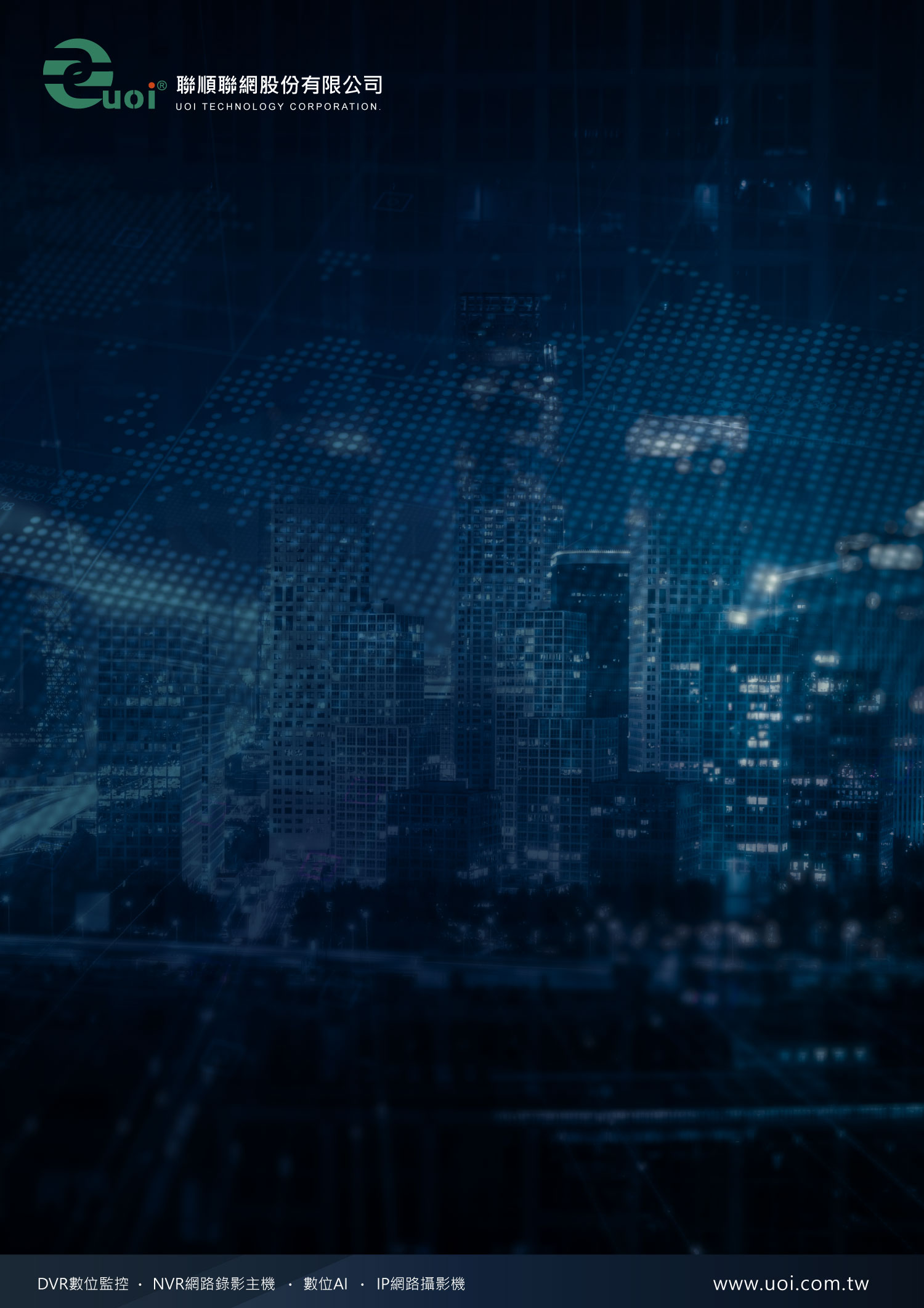 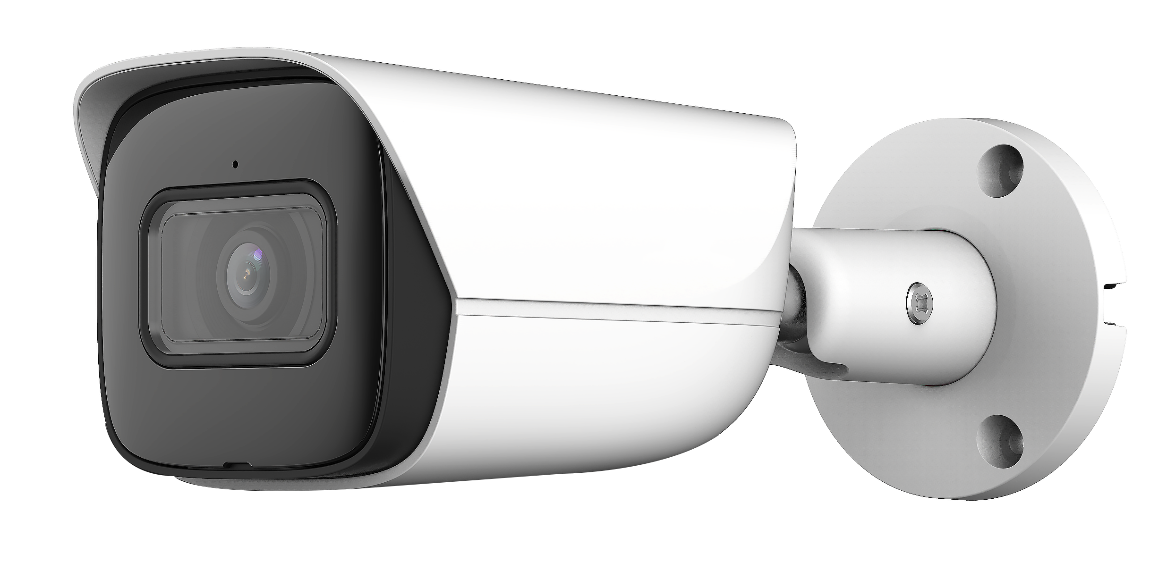 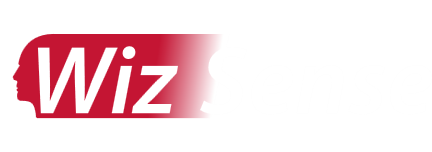 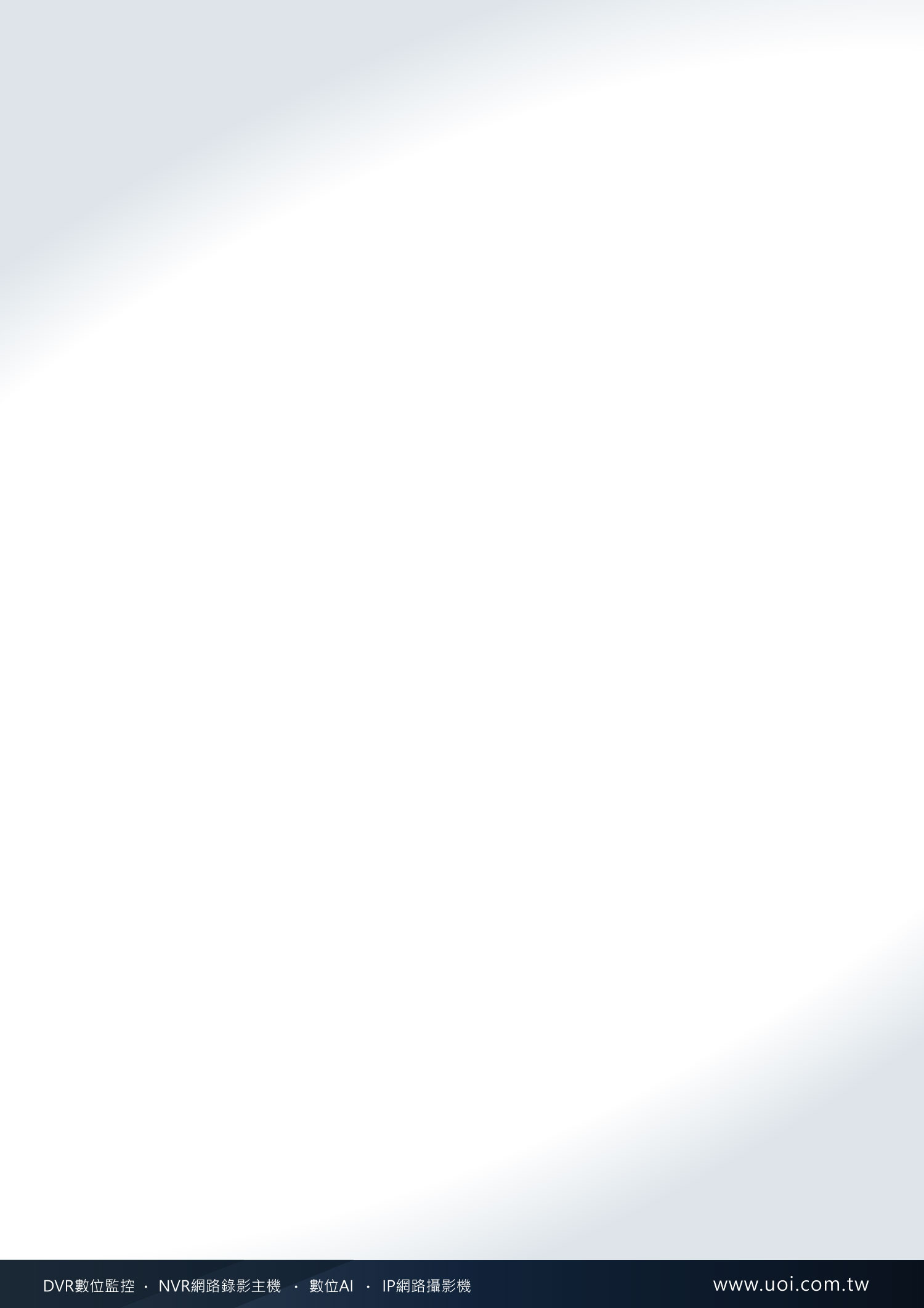 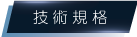 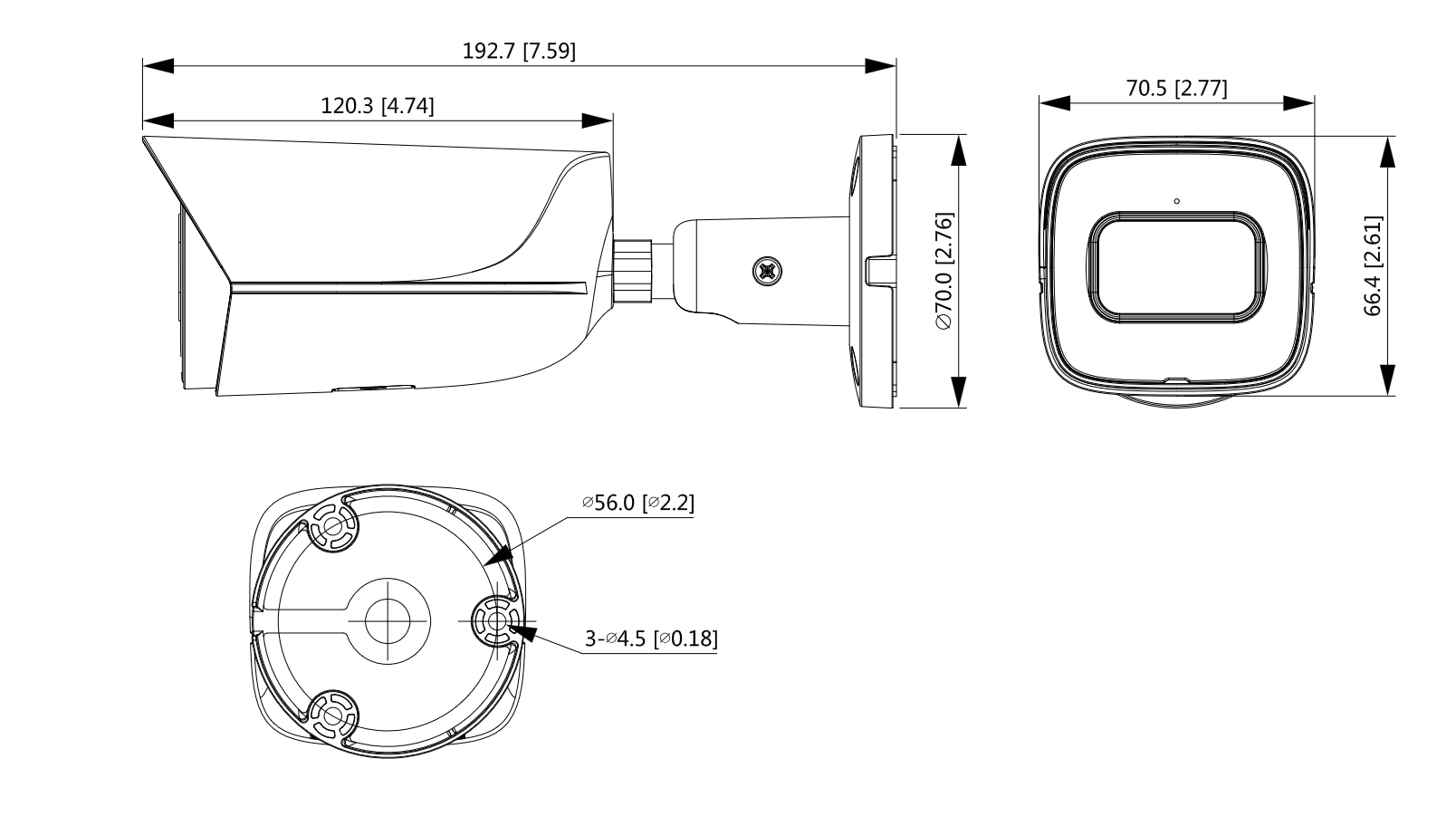 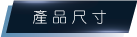 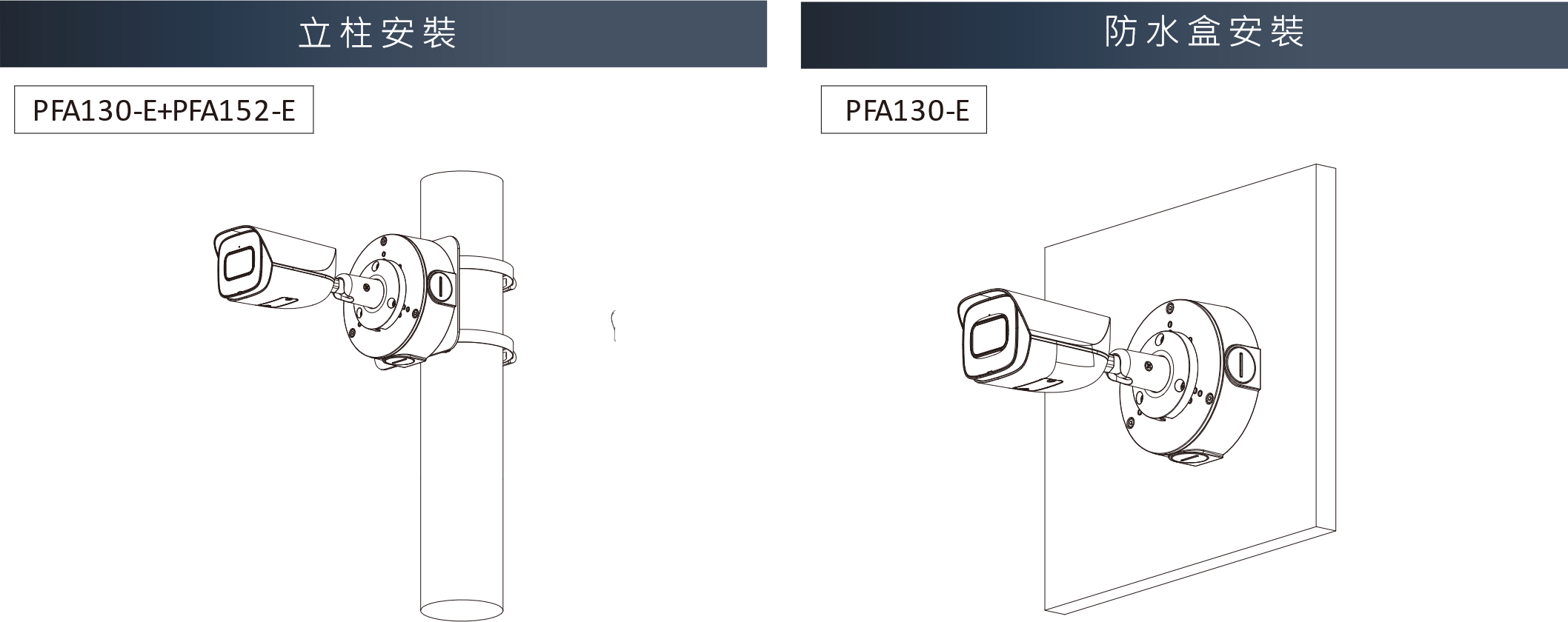 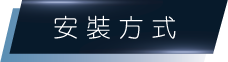 型號IPC-HFW3541EN-ASIPC-HFW3541EN-ASIPC-HFW3541EN-ASIPC-HFW3541EN-ASIPC-HFW3541EN-AS攝像元件1/2.7”5MP CMOS1/2.7”5MP CMOS1/2.7”5MP CMOS1/2.7”5MP CMOS1/2.7”5MP CMOS有效像素2592 (H) ×1944 (V)2592 (H) ×1944 (V)2592 (H) ×1944 (V)2592 (H) ×1944 (V)2592 (H) ×1944 (V)RAM/ROM512 MB / 128MB512 MB / 128MB512 MB / 128MB512 MB / 128MB512 MB / 128MB掃描系統逐行掃描逐行掃描逐行掃描逐行掃描逐行掃描電子快門自動 / 手動，1/3~1/100,000s自動 / 手動，1/3~1/100,000s自動 / 手動，1/3~1/100,000s自動 / 手動，1/3~1/100,000s自動 / 手動，1/3~1/100,000s最低照度0.005 Lux@F1.6 (Color, 30IRE)0.0005 Lux@F1.6 (B/W, 30IRE)0 Lux (Illuminator on)0.005 Lux@F1.6 (Color, 30IRE)0.0005 Lux@F1.6 (B/W, 30IRE)0 Lux (Illuminator on)0.005 Lux@F1.6 (Color, 30IRE)0.0005 Lux@F1.6 (B/W, 30IRE)0 Lux (Illuminator on)0.005 Lux@F1.6 (Color, 30IRE)0.0005 Lux@F1.6 (B/W, 30IRE)0 Lux (Illuminator on)0.005 Lux@F1.6 (Color, 30IRE)0.0005 Lux@F1.6 (B/W, 30IRE)0 Lux (Illuminator on)信號雜訊比> 56 dB> 56 dB> 56 dB> 56 dB> 56 dB紅外線距離50 m (164.0 ft)50 m (164.0 ft)50 m (164.0 ft)50 m (164.0 ft)50 m (164.0 ft)紅外線開/關自動/手動自動/手動自動/手動自動/手動自動/手動LED 數量1 (IR LED)1 (IR LED)1 (IR LED)1 (IR LED)1 (IR LED)平移/傾斜/旋轉平移：0°–360°； 傾斜：0°–90°； 旋轉：0°–360°平移：0°–360°； 傾斜：0°–90°； 旋轉：0°–360°平移：0°–360°； 傾斜：0°–90°； 旋轉：0°–360°平移：0°–360°； 傾斜：0°–90°； 旋轉：0°–360°平移：0°–360°； 傾斜：0°–90°； 旋轉：0°–360°鏡頭鏡頭鏡頭鏡頭鏡頭鏡頭類型固定固定固定固定固定安裝類型M12M12M12M12M12焦距2.8 mm、3.6 mm、6 mm2.8 mm、3.6 mm、6 mm2.8 mm、3.6 mm、6 mm2.8 mm、3.6 mm、6 mm2.8 mm、3.6 mm、6 mm最大光圈F1.6F1.6F1.6F1.6F1.6視野角度2.8 mm: Horizontal: 98°; vertical: 72°; diagonal: 130°3.6 mm: Horizontal: 80°; vertical: 59° ; diagonal: 106°6 mm: Horizontal: 50°; vertical: 36°; diagonal: 64°2.8 mm: Horizontal: 98°; vertical: 72°; diagonal: 130°3.6 mm: Horizontal: 80°; vertical: 59° ; diagonal: 106°6 mm: Horizontal: 50°; vertical: 36°; diagonal: 64°2.8 mm: Horizontal: 98°; vertical: 72°; diagonal: 130°3.6 mm: Horizontal: 80°; vertical: 59° ; diagonal: 106°6 mm: Horizontal: 50°; vertical: 36°; diagonal: 64°2.8 mm: Horizontal: 98°; vertical: 72°; diagonal: 130°3.6 mm: Horizontal: 80°; vertical: 59° ; diagonal: 106°6 mm: Horizontal: 50°; vertical: 36°; diagonal: 64°2.8 mm: Horizontal: 98°; vertical: 72°; diagonal: 130°3.6 mm: Horizontal: 80°; vertical: 59° ; diagonal: 106°6 mm: Horizontal: 50°; vertical: 36°; diagonal: 64°光圈類型固定光圈固定光圈固定光圈固定光圈固定光圈近焦距2.8 mm: 0.9 m (3.0 ft)3.6 mm: 1.6 m (5.3 ft)6 mm: 3.2 m (10.5 ft)2.8 mm: 0.9 m (3.0 ft)3.6 mm: 1.6 m (5.3 ft)6 mm: 3.2 m (10.5 ft)2.8 mm: 0.9 m (3.0 ft)3.6 mm: 1.6 m (5.3 ft)6 mm: 3.2 m (10.5 ft)2.8 mm: 0.9 m (3.0 ft)3.6 mm: 1.6 m (5.3 ft)6 mm: 3.2 m (10.5 ft)2.8 mm: 0.9 m (3.0 ft)3.6 mm: 1.6 m (5.3 ft)6 mm: 3.2 m (10.5 ft)DORI 距離鏡頭偵測(m)觀察(m)辨識(m)識別(m)DORI 距離2.8mm56.0 m(183.7 ft)22.4 m(73.5 ft)11.2 m(36.8 ft)3.9m(12.8 ft)DORI 距離3.6mm80.0 m(262.5 ft)32.0 m(105.0 ft)16.0 m(52.5 ft)5.5m(18.0 ft)DORI 距離6mm120.0 m (393.7 ft)48.0 m(157.5 ft)24.0 m(78.7 ft)8.3m(27.2 ft)智能分析智能分析智能分析智能分析智能分析IVS（周界保護）絆線，入侵 ( 支援對車輛和人員進行分類和準確檢測 )絆線，入侵 ( 支援對車輛和人員進行分類和準確檢測 )絆線，入侵 ( 支援對車輛和人員進行分類和準確檢測 )絆線，入侵 ( 支援對車輛和人員進行分類和準確檢測 )絆線，入侵 ( 支援對車輛和人員進行分類和準確檢測 )智能搜索與 Smart NVR 協同工作，進行精細智能搜索、事件提取和合併到事件視頻與 Smart NVR 協同工作，進行精細智能搜索、事件提取和合併到事件視頻與 Smart NVR 協同工作，進行精細智能搜索、事件提取和合併到事件視頻與 Smart NVR 協同工作，進行精細智能搜索、事件提取和合併到事件視頻與 Smart NVR 協同工作，進行精細智能搜索、事件提取和合併到事件視頻影像影像影像影像影像影像壓縮H.265; H.264; H.264H; H.264B; MJPEG( 子碼流)H.265; H.264; H.264H; H.264B; MJPEG( 子碼流)H.265; H.264; H.264H; H.264B; MJPEG( 子碼流)H.265; H.264; H.264H; H.264B; MJPEG( 子碼流)H.265; H.264; H.264H; H.264B; MJPEG( 子碼流)智能編解碼Smart H.265+/ Smart H.264+Smart H.265+/ Smart H.264+Smart H.265+/ Smart H.264+Smart H.265+/ Smart H.264+Smart H.265+/ Smart H.264+張數主碼流 (2592 × 1944@1–20 fps) (2688 × 1520@1–25/30 fps)子碼流 (704 × 576@1–25 fps/704 × 480@1–30 fps)第三碼流 (1280 × 720@1–25/30 fps)主碼流 (2592 × 1944@1–20 fps) (2688 × 1520@1–25/30 fps)子碼流 (704 × 576@1–25 fps/704 × 480@1–30 fps)第三碼流 (1280 × 720@1–25/30 fps)主碼流 (2592 × 1944@1–20 fps) (2688 × 1520@1–25/30 fps)子碼流 (704 × 576@1–25 fps/704 × 480@1–30 fps)第三碼流 (1280 × 720@1–25/30 fps)主碼流 (2592 × 1944@1–20 fps) (2688 × 1520@1–25/30 fps)子碼流 (704 × 576@1–25 fps/704 × 480@1–30 fps)第三碼流 (1280 × 720@1–25/30 fps)主碼流 (2592 × 1944@1–20 fps) (2688 × 1520@1–25/30 fps)子碼流 (704 × 576@1–25 fps/704 × 480@1–30 fps)第三碼流 (1280 × 720@1–25/30 fps)串流能力3 串流3 串流3 串流3 串流3 串流背光模式5M (2592×1944); 4M (2688×1520); 3M (2304×1296); 1080p (1920×1080);1.3M (1280×960); 720p (1280×720); D1 (704×576/704×480); VGA (640×480);CIF (352×288/352×240)位元率控制CBR(固定位元率) / VBR (可變位元率)位元率H.264: 3 Kbps–8192 KbpsH.265: 3 Kbps–8192 Kbps日夜切換Auto(ICR)/Color/B/WBLC支援HLC支援WDR120 dB白平衡自動/自然/路燈/戶外/手動/區域自定義增益控制自動/手動雜訊抑制3D降噪動態偵測關/開，4區矩形重點區域(RoI)有，4 區智能紅外線支援影像翻轉0°/ 90°/ 180°/ 270°(支援90°/ 270°解析度1920 × 1080或更低)鏡像功能支援隱私遮罩4 區聲音內建麥克風支援聲音壓縮G.711A、G.711Mu、G.726警報警報事件無SD卡，SD卡已滿， SD卡錯誤，SD卡使用時間少（支援smart card），網路斷線，IP衝突，非法登入，電壓檢測，安全異常，移動偵測，影像篡改，場景變化，輸入異常，絆線，入侵，強度變化，SMD網路網路介面RJ-45(10/100Base-T)SDK and API支援網路協定IPv4; IPv6; HTTP; TCP; UDP; ARP; RTP; RTSP; RTCP; RTMP; SMTP; FTP; SFTP;DHCP; DNS; DDNS; QoS; UPnP; NTP; Multicast; ICMP; IGMP; NFS; PPPoE; SNMP網路安全視頻加密；韌體加密；配置加密；摘要; WSSE; 帳戶鎖定；安全日誌；IP/MAC 過濾；X.509認證的生成和導入；系統日誌；HTTPS；802.1x；可信啟動；可信執行；可信升級互通性ONVIF(Profile S/Profile G/Profile T)、CGI、P2P、Milestone、Genetec場景自適應（SSA）支援使用人數20(總頻寬：64M)儲存FTP; SFTP; Micro SD Card (support max. 256 G); NAS瀏覽器IE8、IE9、IE11、Chrome、Firefox管理軟體Smart PSS，DSS，DMSS智慧手機監控IOS，Android接口聲音1 輸入，1 輸出 (RCA)警報1輸入(5mA DC3V~5V) / 1輸出(300mA DC12V)電源／ 環境／ 規格電源供應12V DC/PoE (802.3af)消耗功率< 5.4W工作溫度-40°C to +60°C (-40°F to +140°F) / 濕度≤95%儲存溫度-40°C to +60°C (-40°F to +140°F)防護等級IP67主體材質金屬尺寸192.7 mm × 70.5 mm × 66.4 mm(7.6" ×2.8" × 2.6") (L × W × H)重量590g認證認證CE-LVD: EN62368-1CE-EMC: Electromagnetic Compatibility Directive 2014/30/EUFCC: 47 CFR FCC Part 15, Subpart BUL/CUL: UL60950-1 CAN/CSA C22.2 No.60950-1-07